一、選擇題：(      )1. 將臺灣和澎湖割讓給日本，進入日本殖民統治時期，是因下列哪一場戰爭戰敗的結果？(A)鴉片戰爭   (B)英法聯軍   (C)清法戰爭   (D)甲午戰爭。(      )2. 日本統治臺灣初期，採取「農業臺灣，工業日本」的政策，但是到了一九三○年代起，轉變為「農業南洋，工業臺灣」的發展策略。造成這種轉變的主要原因是什麼？(A)配合南進政策的需要   (B)臺灣農業升級的衝擊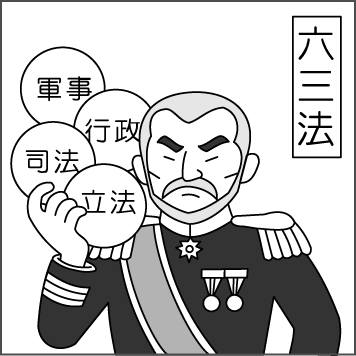 (C)南洋的勞工工資低廉   (D)「六三法」的擴大實施。(      )3. 右圖為　1896　年日本國會所發布的某項法律，此一法律的頒布對日治時期           的臺灣造成何種影響？             (A)臺灣正式成為日本的殖民地         (B)結束臺人的武裝抗日行動     (C)總督府統治原住民的政策開始改變   (D)形成總督專制的統治體制。(      )4. 樟腦的用途很多，民間一般使用來驅蟲、除臭，在早期塑膠較不普及時，           樟腦為製作底片的重要原料。請問：在日治時期要購買樟腦的管道為何？     (A)在一般商店即可買到             (B)要經由政府的專賣局購買     (C)只能向居住在山區的原住民購買   (D)列為禁賣商品，所以無法取得。(      )5.《日治時代臺灣之警察與經濟》中提到：               「……□對於日本統治臺灣，特別是對於臺灣經濟政策之推行有很大的影響……。警察既然                 掌握了□，警察力就滲透了行政的底層，因此反而增加了警察的力量。總之，講到統治臺　　　　　　　　 灣不能忽視警察，講到警察不能忽視□。」請問：上述的□是指下列何者？　　 (A)臺灣士紳   (B)保甲制度   (C)臺灣總督　(D)臺灣民主國官員。(      )6. 民族自決的思潮對於日本治臺政策有很大的影響，關於此思潮的敘述，下列何者正確？             (A)是指各民族有權決定自身民族的事務     (B)受此思潮的影響，日本治臺改採武力鎮壓的方式     (C)是由美國總統羅斯福所提倡     (D)是在第二次世界大戰後開始風行全球。(      )7. 1950、1960　年代，情治單位往往不依法律程序逮捕民眾，也未經正常、公開的司法審判便予以           定罪，造成人心惶惶不安，此稱為什麼？　             (A)白色恐怖   (B)綠色執政   (C)國共內戰   (D)動員戡亂。(      )8. 資料顯示：「臺灣有史以來第一次選舉，包括州、市會議員與街庄協議會員。這是臺灣住民初次                      擁有選舉權，投票率高達　96％。」           請問：上述的時間背景為何？　　　　　　　 (A)　1870　年代   (B)1900　年代   (C)1930　年代   (D)　1950　年代。(      )9. 歷史老師張貼右圖於黑板上，並解說領導此一社會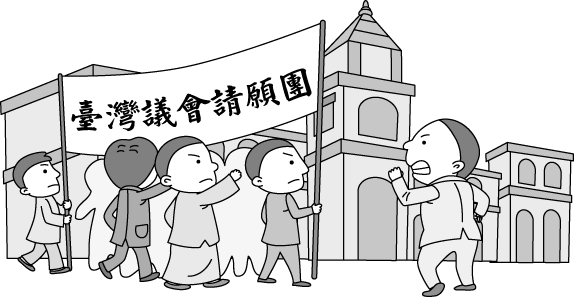            運動的始末，其中說到這個社會運動的領導人應為           下列何人？     (A)丘逢甲　 (B)林獻堂　     (C)唐景崧　 (D)余清芳。(      )10. 明倫希望將來從事新聞報業工作，藉發行報紙來            關懷這塊土地，進而組織政黨，實踐政治理念。            明倫可以實現他的志願，是因為政府在　1987　年取消了哪一項關鍵性的行政命令？　             (A)《戒嚴令》  (B)《國家安全法》  (C)《動員戡亂時期臨時條款》  (D)《臺灣關係法》。(      )11. 哲夫是生活在日本治臺時期的臺灣人。請問：下列何者不是他的生活經驗？　              (A)平日總是穿著西服　     (B)偶爾前往波麗路餐廳參加聚會　              (C)配戴懷錶以便確定時間   (D)讓家人幫女兒纏足以便許配好人家。(      )12. 2019　年是原住民族正名　25　周年紀念，臺灣的原住民族從大航海時期歷經許多統治者漫長的            統治，請問：下列何者不是其曾經有過的稱呼？　　　　　　　　(A)山地同胞   (B)高砂族   (C)熟番   (D)新住民。(      )13. 右圖為心儀找到爺爺中學時代站在學校門口繪製的人物像，從圖中的學校看來，當時爺爺就讀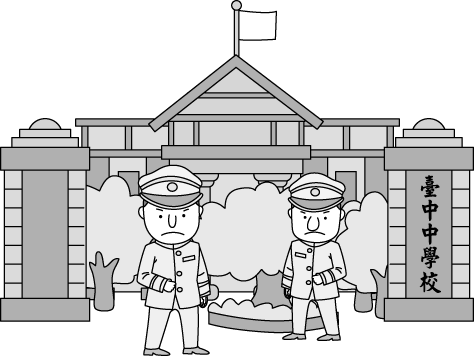             的中學有何特色？      (A)是由日籍知識分子爭取而成立　      (B)為了推動皇民化運動所設的學校　      (C)為了教化原住民所設的國語講習所　      (D)第一所專收臺人子弟的中學。(      )14. 「黑暗觀光」(dark tourism)，是指人們在曾發生過戰爭、            災難、屠殺等黑暗事件的地點，進行旅遊活動。根據以上            的定義，下列哪個旅遊行程符合「黑暗觀光」的行銷？　              (A)澎湖菊島燦爛花火   (B)金馬離島戰地風情　              (C)臺東史前文化巡禮　 (D)臺南府城古意漫步。(      )15. 建中週末到火車站附近補習，他發現每到週日，火車站一帶總會出現大批的國際移工聚集在此            交流感情。請問：臺灣之所以有這些國際移工的出現，與經濟發展出現哪個現象有關？               (A)政府欲促進市場國際化       (B)研發技術不足，需引入外來技術               (C)勞力不足造成生產成本過高   (D)透過移工的引進以擴大貿易市場。(      )16. 西元 1971 年，10 月 25 日這天，聯合國大會即將通過阿爾巴尼亞等 23 國提案（2758 號決            議文）前夕，中華民國代表團帶著最後一絲尊嚴離開會場，宣布退出聯合國。            請問：此決議文內容最有可能是下列何者？              (A)聯合國拒絕中華民國成為反共防線的一環 (B)聯合國將承認中華人民共和國是中國代表             (C)聯合國未積極處理八二三炮戰對臺的威脅 (D)美國宣布與中華人民共和國建立外交關係。(      )17. 育生在一本書中看到如右的圖片，左邊的麵粉袋印有中、美合作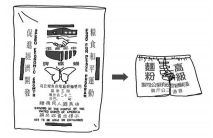             的標記。請問：圖中的麵粉袋，應該是發生在下列何事之後，而            出現於臺灣的現象？               (A)國共內戰   (B)韓戰   (C)越戰   (D)第二次世界大戰。(      )18. 民國38年政府來臺，在缺乏豐富天然資源的條件下，締造出眾            所矚目的臺灣經濟奇蹟。請問：當時政府最先實施哪一方面的            改革，因而奠定日後經濟發展的基礎？ 　　　　　　  (A)國防   (B)貿易   (C)土地   (D)教育。(      )19. 身為英國的前殖民地，香港於 1997 年主權移交中國，中國前領導人鄧小平曾允諾在「★」的            體制下，保證政治、經濟制度、生活、文化等面向「五十年不變」，香港可以維持高度自治。不            過， 2014年 9 月 26 日至 12 月 15 日，香港爆發雨傘革命，又稱佔中事件(一系列爭取真正　　　　　　民主選舉的公民運動)，讓外界覺得中國對香港治理的方式名不符實。事實上，此「★」的體制　　　　　　最早是對我國提出的。請問：上述文中，「★」應填入下列何者？　　　　　　  (A)一國兩制   (B)三通四流   (C)三不政策   (D)九二共識。(      )20. 民國 60 年代，臺灣的外交面臨嚴厲挑戰，於是一些知識分子開始關懷本地人民的生活，把寫　　　　　　作的重點轉移到關心週遭環境，例如：黃春明先生的著作「兒子的大玩偶」，即以臺灣小人物　　　　　　的遭遇為關懷重點。 請問：這種強調鄉土情感的寫作風氣，在當時掀起何種文學運動的盛行？               (A)懷鄉文學   (B)反共愛國文學   (C)保護環境文學   (D)鄉土文學。【試題結束】